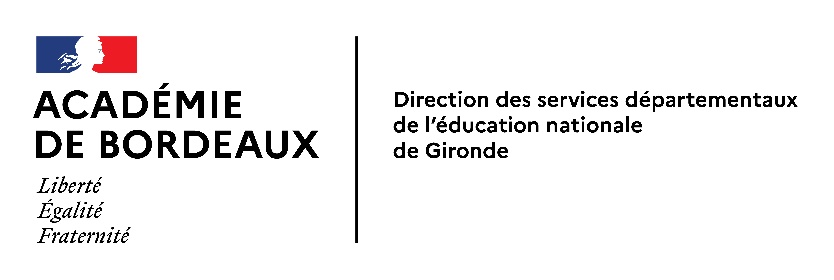 DECLARATION D’EXERCICE D’UNE ACTIVITE PRIVEEDANS LE CADRE D’UN DEPART TEMPORAIRE OU DEFINITIF DE LA FONCTION PUBLIQUE(Loi n°83-634 du 13 juillet 1983 modifiée par la loi n°2019-828 du 6 août 2019 : article 25 septies ; Décret n°2020-69 du 30 janvier 2020 abrogeant le décret n° 2017-105 du 27 janvier 2017)Formulaire à retourner complété à l’adresse suivante : dsden33-dgip@ac-bordeaux.frNom :Prénom :Date de naissance :Adresse personnelle :Téléphone personnel :Adresse électronique personnelle :I - Votre situation actuelle vis à vis de l’administrationVous êtes actuellement en activité Vous êtes déjà en position de disponibilité Depuis quelle date :Quel type de disponibilité demandez-vous : …………………………………………………………………………Au cours des 3 années précédant le début de l’activité privée que vous envisagez d’exercer, quelles ont été vos fonctions précises dans l’administration :Précisez :l’administration, le service ou l’établissement auquel vous apparteniez :………………………………………………………………………………………………………………………………………..les fonctions que vous exerciez (en précisant les activités dont vous aviez le contrôle ou la surveillance, pour lesquels vous étiez amené à émettre un avis ou prendre une décision)………………………………………………………………………………………………………………………………………………………………………………………………………………………………………………………………………………………………………………………………………………………………………………………………………………………………………………………………………………………………………………………………………………………………………………………………………………………………………………………………………………………………………..………………………………………………………………………………………………………………………………………………………………………………………………………………………………………………………………………………………………………………………………………………………………………………………………………………………………………………………………………………………………………………………………………………………………………………………………………………………………………………………………………………………………………..II – Vous souhaitez exercer une activité dans le secteur privé ou dans le secteur public concurrentielInformations sur l’entreprise ou l’organisme :Nom ou raison sociale :Forme sociale de l’entreprise (SARL, EURL, activité libérale …) :Adresse :Téléphone :Adresse électronique :Secteur ou branche professionnelle de l’activité :……………………………………………………………………………………………………………………………………………………………………………………………………………………………………………………………………………………………………………………………………………………………………………………………………………………..Description de l’activité que vous souhaitez exercer :À quelle date prévoyez-vous de commencer cette activité ?Description de l’activité comportant toutes les informations utiles et nécessaires permettant à l’autorité hiérarchique d’étudier votre demande :……………………………………………………………………………………………………………………………………………………………………………………………………………………………………………………………………………………………………………………………………………………………………………………………………………………..………………………………………………………………………………………………………………………………………………………………………………………………………………………………………………………………………………Joindre obligatoirement :si vous souhaitez créer ou reprendre une entreprise, les statuts ou projets de statutsdans le cadre d’une activité salariée, copie du contrat de travail, de la promesse d’embauche ou du contrat d’engagementIII – Déclaration sur l’honneurJe, soussigné(e) (nom, prénom) ………………………………………………………………………………………………souhaitant partir en disponibilité à compter du ………………………………………………………………………………ou en position de disponibilité depuis le ………………………………………………………………………………………….et souhaitant exercer une activité pour le compte de l’entreprise ou organisme :……………………………………………………………………………………………………………………………………..déclare sur l’honneur : ne pas avoir été chargé(e) de la surveillance ou du contrôle financier, technique ou administratif de cette entreprise ou organisme au sens de l’article 432-13 du code pénal, ne pas avoir été chargé(e), dans le cadre de mes fonctions que j’ai effectivement exercées, de conclure des contrats, de toute nature avec l’une de ces entreprises ou de formuler un avis sur de tels contrats, ne pas avoir été chargé(e) de proposer directement à l’autorité compétente des décisions relatives à des opérations réalisées par l’une de ces entreprises ou de formuler un avis sur de telles décisionsFait à                                                                             , leSignature